「ボール運び鬼学習カード」　①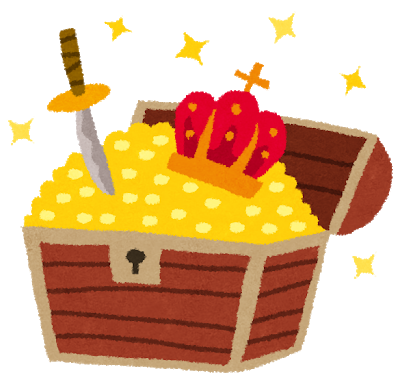 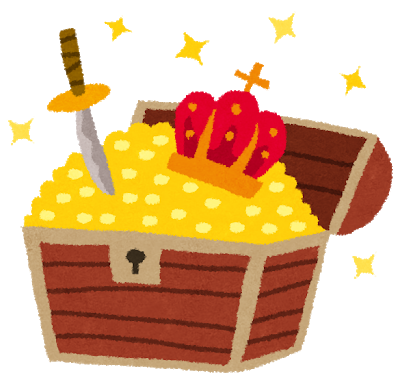 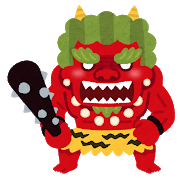 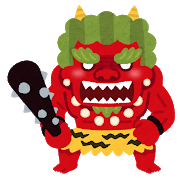 ２年　１組　　ばん　　名前　（　　　　　　　　　　　　　　）今日のめあてじこひょうか（〇でかこんでください）ふりかえり☆がんばったこと、わかったこと、できるようになったこと、うれしかったことなどを書こう。最後にアンケート（〇でかこんでください）「ボール運び鬼学習カード」　②２年　　組　　ばん　　名前　（　　　　　　　　　　　　　　）今日のめあてじこひょうか（〇でかこんでください）ふりかえり☆がんばったこと、わかったこと、できるようになったこと、うれしかったことなどを書こう。最後にアンケート（〇でかこんでください）「ボール運び鬼学習カード」　③２年　２組　　ばん　　名前　（　　　　　　　　　　　　　　）今日のめあてじこひょうか（〇でかこんでください）ふりかえり☆がんばったこと、わかったこと、できるようになったこと、うれしかったことなどを書こう。最後にアンケート（〇でかこんでください）「ボール運び鬼学習カード」　④２年　１組　　ばん　　名前　（　　　　　　　　　　　　　　）今日のめあてじこひょうか（〇でかこんでください）ふりかえり☆がんばったこと、わかったこと、できるようになったこと、うれしかったことなどを書こう。最後にアンケート（〇でかこんでください）「ボール運び鬼学習カード」　⑤２年　２組　　ばん　　名前　（　　　　　　　　　　　　　　）今日のめあてじこひょうか（〇でかこんでください）ふりかえり☆がんばったこと、わかったこと、できるようになったこと、うれしかったことなどを書こう。最後にアンケート（〇でかこんでください）「ボール運び鬼学習カード」　⑥２年　１組　　ばん　　名前　（　　　　　　　　　　　　　　）今日のめあてじこひょうか（〇でかこんでください）ふりかえり☆がんばったこと、わかったこと、できるようになったこと、うれしかったことなどを書こう。最後にアンケート（〇でかこんでください）「ボール運び鬼学習カード」　⑦２年　２組　　ばん　　名前　（　　　　　　　　　　　　　　）今日のめあてじこひょうか（〇でかこんでください）ふりかえり☆がんばったこと、わかったこと、できるようになったこと、うれしかったことなどを書こう。最後にアンケート（〇でかこんでください）「ボール運び鬼学習カード」　⑧２年　１組　　ばん　　名前　（　　　　　　　　　　　　　　）今日のめあてじこひょうか（〇でかこんでください）ふりかえり☆がんばったこと、わかったこと、できるようになったこと、うれしかったことなどを書こう。最後にアンケート（〇でかこんでください）学習の進め方がわかったはいすこしあまりぜんぜんしつもん４３２１１自分から進んで運動すること　　ができた。はいすこしあまりぜんぜん２楽しく運動することができた。はいすこしあまりぜんぜん３運動することに自信がある。はいすこしあまりぜんぜん４いろいろな運動をじょうずにできると思う。はいすこしあまりぜんぜん５友だちのことをたよりにしている。はいすこしあまりぜんぜん６友だちからたよりにされていると思う。はいすこしあまりぜんぜんにげる相手をおいかけて、フラッグをとることができた。はいすこしあまりぜんぜんしつもん４３２１１自分から進んで運動すること　　ができた。はいすこしあまりぜんぜん２楽しく運動することができた。はいすこしあまりぜんぜん３運動することに自信がある。はいすこしあまりぜんぜん４いろいろな運動をじょうずにできると思う。はいすこしあまりぜんぜん５友だちのことをたよりにしている。はいすこしあまりぜんぜん６友だちからたよりにされていると思う。はいすこしあまりぜんぜんボール運び鬼のやり方がわかったはいすこしあまりぜんぜんしつもん４３２１１自分から進んで運動すること　　ができた。はいすこしあまりぜんぜん２楽しく運動することができた。はいすこしあまりぜんぜん３運動することに自信がある。はいすこしあまりぜんぜん４いろいろな運動をじょうずにできると思う。はいすこしあまりぜんぜん５友だちのことをたよりにしている。はいすこしあまりぜんぜん６友だちからたよりにされていると思う。はいすこしあまりぜんぜん鬼がいないところを見つけて、早く走ったり、身をかわしたりすることができた。はいすこしあまりぜんぜんしつもん４３２１１自分から進んで運動すること　　ができた。はいすこしあまりぜんぜん２楽しく運動することができた。はいすこしあまりぜんぜん３運動することに自信がある。はいすこしあまりぜんぜん４いろいろな運動をじょうずにできると思う。はいすこしあまりぜんぜん５友だちのことをたよりにしている。はいすこしあまりぜんぜん６友だちからたよりにされていると思う。はいすこしあまりぜんぜん鬼がいないところを見つけて、早く走ったり、身をかわしたりすることができた。はいすこしあまりぜんぜんしつもん４３２１１自分から進んで運動すること　　ができた。はいすこしあまりぜんぜん２楽しく運動することができた。はいすこしあまりぜんぜん３運動することに自信がある。はいすこしあまりぜんぜん４いろいろな運動をじょうずにできると思う。はいすこしあまりぜんぜん５友だちのことをたよりにしている。はいすこしあまりぜんぜん６友だちからたよりにされていると思う。はいすこしあまりぜんぜん鬼をかわすための作戦を考えたりえらんだりすることができた。はいすこしあまりぜんぜんしつもん４３２１１自分から進んで運動すること　　ができた。はいすこしあまりぜんぜん２楽しく運動することができた。はいすこしあまりぜんぜん３運動することに自信がある。はいすこしあまりぜんぜん４いろいろな運動をじょうずにできると思う。はいすこしあまりぜんぜん５友だちのことをたよりにしている。はいすこしあまりぜんぜん６友だちからたよりにされていると思う。はいすこしあまりぜんぜん考えた作戦を友だちに伝えることができた。はいすこしあまりぜんぜんしつもん４３２１１自分から進んで運動すること　　ができた。はいすこしあまりぜんぜん２楽しく運動することができた。はいすこしあまりぜんぜん３運動することに自信がある。はいすこしあまりぜんぜん４いろいろな運動をじょうずにできると思う。はいすこしあまりぜんぜん５友だちのことをたよりにしている。はいすこしあまりぜんぜん６友だちからたよりにされていると思う。はいすこしあまりぜんぜん鬼をかわすための作戦を考えたりえらんだりすることができた。はいすこしあまりぜんぜんしつもん４３２１１自分から進んで運動すること　　ができた。はいすこしあまりぜんぜん２楽しく運動することができた。はいすこしあまりぜんぜん３運動することに自信がある。はいすこしあまりぜんぜん４いろいろな運動をじょうずにできると思う。はいすこしあまりぜんぜん５友だちのことをたよりにしている。はいすこしあまりぜんぜん６友だちからたよりにされていると思う。はいすこしあまりぜんぜん